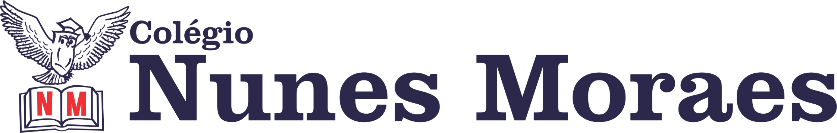  “Fé – Porque a gente acredita.Paz – Porque a gente precisa.Amor – Porque a gente merece.FELIZ SEXTA-FEIRA!”1ª aula: 7:20h às 8:15h – MATEMÁTICA – PROFESSORA: GABRIELLA1º passo: Vamos as explicações do conteúdo da aula de hoje no link abaixo:OBS: assistir o vídeo a partir dos 15minutos 39 segundos.https://www.youtube.com/watch?v=PzJZeYLgN0Y&feature=youtu.be2º passo: Atividade de classe: ”Investigue", pg. 116, 01 e 02;OBS: (As resoluções serão realizadas no Watsapp, durante a aula).Durante a resolução dessas questões a professora Gabriella vai tirar dúvidas no WhatsApp (9.9174-8820)Faça foto das atividades que você realizou e envie para coordenação Flay (9.9198-6443)Essa atividade será pontuada para nota.2ª aula: 8:15h às 9:10h – PORTUGUÊS – PROFESSORA: MONNALYSA FONTINELE Descobrindo a Gramática – Fonema e letra – páginas 37 a 41.Assista a explicação a seguir:  https://youtu.be/8WnuGhx4zzgResolva:Página 39 (q. 1)Página 39 e 40 (q. 2)Página 41 (q. 5)Enviar para a Flay.Correção pelo grupo de Whatsapp.Durante a resolução dessas questões a professora Monnalysa vai tirar dúvidas no WhatsApp (9.9183-9273)Faça foto das atividades que você realizou e envie para coordenação Flay (9.9198-6443)Essa atividade será pontuada para nota.

Intervalo: 9:10h às 9:45h3ª aula: 9:45h às 10:40h – PORTUGUÊS – PROFESSORA: MONNALYSA FONTINELEAssistam o vídeo a seguir e respondam no cadernohttps://youtu.be/gRGpWGXN5-oSobre o que é o vídeo? Já aconteceu com você uma situação em que alguém não prestou atenção em você? Como foi?Quais dicas de comunicação você precisa colocar em prática?Enviem fotos da atividade para Flay.Casa: Grave um vídeo em casa praticando a escuta ativa pedida no vídeo.Chame alguém da sua casa e peça para essa pessoa lhe contar uma história. Depois, reconte a história dita pela pessoa.  Perceba se você estava realmente prestando atenção. Enviem o vídeo para a professora Monnalysa até 07 de agosto. Ele valerá pontuação a ser somado com as avaliações da 3ª etapa.Durante a resolução dessas questões a professora Monnalysa vai tirar dúvidas no WhatsApp (9.9183-9273)Faça foto das atividades que você realizou e envie para coordenação Flay (9.9198-6443)Essa atividade será pontuada para nota.4ª aula: 10:40h às 11:35h – MATEMÁTICA – PROFESSORA: GABRIELLA1º passo: Vamos as explicações do conteúdo da aula de hoje no link abaixo:OBS: assistir o vídeo ate 22minutos e 55 segundos.https://www.youtube.com/watch?v=PzJZeYLgN0Y&feature=youtu.be2º passo: Atividade de classe: ”Agora é com você", pg. 118, questão 02 e 03;OBS: (As resoluções serão realizadas no Watsapp, durante a aula).3º passo: Atividade de casa: ”Agora é com você" pg. 116 questão 03; ”Agora é com você" pg. 118 questão 04Durante a resolução dessas questões a professora Gabriella vai tirar dúvidas no WhatsApp (9.9174-8820)Faça foto das atividades que você realizou e envie para coordenação Flay (9.9198-6443)Essa atividade será pontuada para nota.BOM FINAL DE SEMANA!!